				       บันทึกข้อความ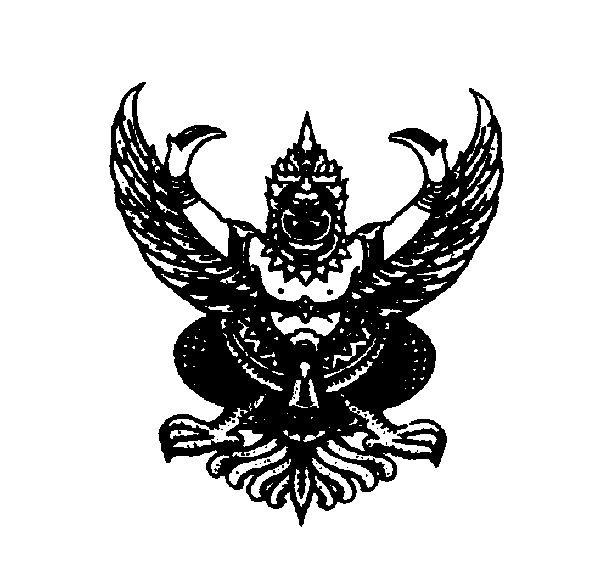 ส่วนราชการ     ..................................        โทร. ที่   ศธ					                 วันที่     เรื่อง	ขอลงนามเพื่อส่งข้อเสนอโครงการวิจัยเรียน 	รองอธิการบดี ฝ่ายวิจัยตามประกาศที่อ้างถึงสำนักงานคณะกรรมการวิจัยแห่งชาติ(วช.) เปิดรับข้อเสนอโครงการวิจัยเพื่อขอรับการสนับสนุนทุนอุดหนุนการวิจัย ประจำปี 2556(ทุนวิจัยมุ่งเป้าตอบสนองความต้องการในการพัฒนาประเทศ 11 กลุ่มเรื่องและ 9 กลุ่มเรื่องเร่งด่วน) ความละเอียดแจ้งแล้วนั้น		ในการนี้ มหาวิทยาลัยแม่โจ้ ประสงค์จะขอรับการสนับสนุนทุนอุดหนุนการวิจัย ประจำปี 2556 เรื่อง “ ................................................................................................” ทั้งนี้ได้จัดส่งตามรายละเอียดที่แนบ มาพร้อมหนังสือนี้ด้วยแล้ว	จึงเรียนมาเพื่อโปรดพิจารณาลงนาม(  ................................................. )หัวหน้าโครงการผ่านต้นสังกัดเซ็นห้อยเสนอ รองอธิการฝ่ายวิจัยได้เลยค่ะ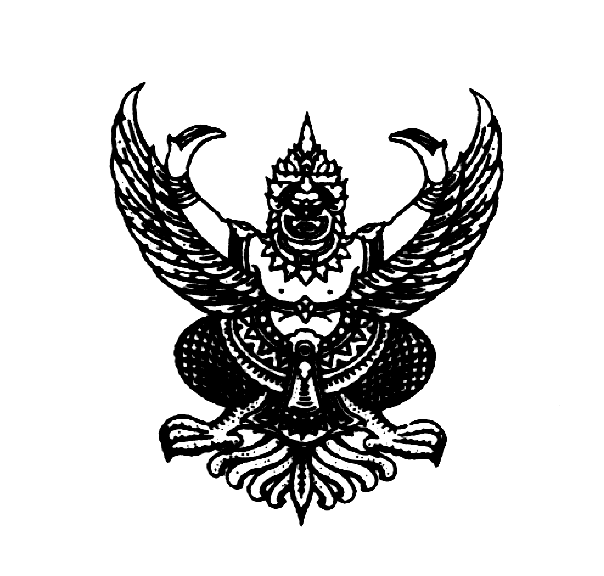 ที่ ศธ  0523.6 /  …….	มหาวิทยาลัยแม่โจ้ ตำบลหนองหาร อำเภอสันทราย  จังหวัดเชียงใหม่  5029023 สิงหาคม พ.ศ.2555เรื่อง	ส่งข้อเสนอการวิจัยประจำปีงบประมาณ พ.ศ.2556เรียน 	เลขาธิการคณะกรรมการวิจัยแห่งชาติอ้างถึง  	ประกาศสำนักงานคณะกรรมการวิจัยแห่งชาติ ลงวันที่ 17 กรกฎาคม 2555สิ่งที่ส่งมาด้วย	1. ข้อเสนอโครงการวิจัย  (ภาษาไทย)  			จำนวน 10 ชุด2. แผ่นบันทึกข้อมูลข้อเสนอโครงการวิจัย 		จำนวน 2 แผ่น	3. ใบนำส่งข้อเสนอโครงการวิจัย			จำนวน 1 แผ่น		ตามประกาศที่อ้างถึงสำนักงานคณะกรรมการวิจัยแห่งชาติ(วช.) เปิดรับข้อเสนอโครงการวิจัยเพื่อขอรับการสนับสนุนทุนอุดหนุนการวิจัย ประจำปี 2556(ทุนวิจัยมุ่งเป้าตอบสนองความต้องการในการพัฒนาประเทศ 11 กลุ่มเรื่องและ 9 กลุ่มเรื่องเร่งด่วน) ความละเอียดแจ้งแล้วนั้น		ในการนี้ มหาวิทยาลัยแม่โจ้ ประสงค์จะขอรับการสนับสนุนทุนอุดหนุนการวิจัย ประจำปี 2556 เรื่อง “ ................................................................................................” ทั้งนี้ได้จัดส่งตามรายละเอียดที่แนบ มาพร้อมหนังสือนี้ด้วยแล้ว	จึงเรียนมาเพื่อโปรดพิจารณา  หากทราบผลพิจารณาเป็นประการใด โปรดแจ้งให้มหาวิทยาลัยทราบด้วย จักขอบคุณยิ่งขอแสดงความนับถือ( ผู้ช่วยศาสตราจารย์ พาวิน มะโนชัย)รองอธิการบดีฝ่ายวิจัย ปฏิบัติราชการแทนอธิการบดีมหาวิทยาลัยแม่โจ้สำนักวิจัยและส่งเสริมวิชาการการเกษตรโทรศัพท์ 0 5387 5113-4โทรสาร 0 5387 5114E-mail : Research@mju.ac.th